Diagramme und Merkmale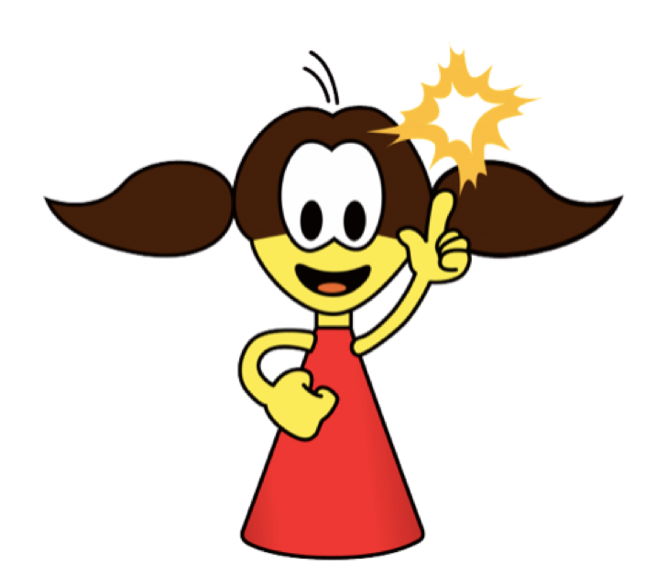 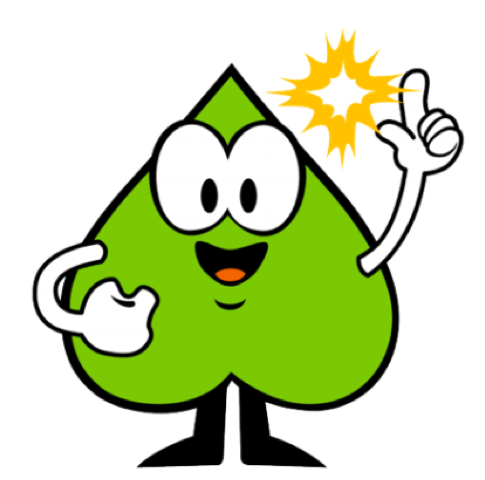 